О  Схеме водоснабжения и водоотведения Цивильского территориального отдела Цивильского муниципального округа Чувашской РеспубликиВ соответствии с Федеральным законом от 06.10.2003 № 131-ФЗ «Об общих принципах организации местного самоуправления в Российской Федерации», Федеральным законом от 07.12.2011 г. № 416-ФЗ «О водоснабжении и водоотведении», постановлением Правительства Российской Федерации от 05.09.2013 г. № 782 «О схемах водоснабжения и водоотведения»,   администрация Цивильского муниципального округа Чувашской Республики ПОСТАНОВЛЯЕТ: Утвердить схему водоснабжения и водоотведения Цивильского территориального отдела Цивильского муниципального округа Чувашской Республики (актуализация на 2024г.). Признать утратившим силу постановление администрации Цивильского городского поселения № 150 от 06.07.2021 года «Об утверждении схемы водоснабжения и водоотведения Цивильского городского поселения». Настоящее постановление вступает в силу после его официального опубликования (обнародования).Глава Цивильского муниципального округа 							А.В. ИвановЧĂВАШ РЕСПУБЛИКИ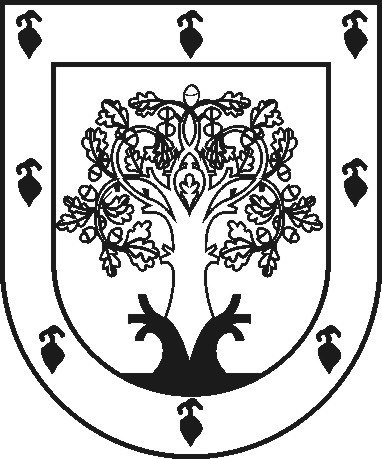 ЧУВАШСКАЯ РЕСПУБЛИКАÇĚРПӲМУНИЦИПАЛЛĂ ОКРУГĔНАДМИНИСТРАЦИЙĚЙЫШĂНУ2023 ç. ҫурла уйӑхĕн 22-мӗшӗ 1126 №Çěрпÿ хулиАДМИНИСТРАЦИЯ ЦИВИЛЬСКОГО МУНИЦИПАЛЬНОГО ОКРУГАПОСТАНОВЛЕНИЕ22 августа 2023 г. № 1126город Цивильск